Муниципальное бюджетное общеобразовательное учреждениеЕгорлыкская начальная общеобразовательная школа №2УтверждаюУчитель начальных классовс доплатой за руководство                                                                                                   МБОУ ЕНОШ №2  						                    _________Л.А. Салий    Приказ № 52  от 25.08.2021г.  РАБОЧАЯ ПРОГРАММАПО     МАТЕМАТИКЕ Уровень общего образования (класс): начальное  общее образование, 1  классКоличество часов:  131  часУчитель: Кошелева Алевтина АлександровнаГод составления: август 2021г.2021-2022уч.г.х.ЮтинЕгорлыкский районРостовская область1.Пояснительная запискаРабочая программа по математике  в  1  классе  составлена в соответствии с:  - Федеральным Законом «Об образовании в Российской Федерации» (далее - Закон об образовании) от 29.12.2012 г. № 273 – ФЗ; - Федеральным образовательным стандартом начального общего образования, утвержденным приказом  Министерства образования РФ от 06.10.2009 г.№ 373(п.19.5);- Письмом департамента общего образования Министерства образования и науки Российской Федерации «О рекомендации к использованию примерной образовательной программы начального общего образования» от 16 августа2010 г. № 03-48; -  Приказом Минобрнауки России «Об утверждении порядка организации и осуществления образовательной деятельности по основным общеобразовательным программам – образовательным программам начального общего, основного общего и среднего общего образования» от 30.08.2013 г. № 1015;- Письмом Минобразования Ростовской области «О примерном порядке утверждения и примерной структуре рабочих программ» от 08.08.2014 г. №24/4.11 – 4851/М;- Уставом МБОУ ЕНОШ № 2, утвержденным Постановлением Главы Егорлыкского района РО от 24.11.2014 г. № 1274.-Учебным  планом МБОУ ЕНОШ № 2 от 21.05.2021 г. утвержденным педагогическим  советом № 5Настоящая рабочая программа составлена на основе  Программы по математике М.И. Моро Изд.: Москва: Просвещение, 2017 г. УМК «Школа России» и рассчитана на   131 час в год.Рабочая программа ориентирована на учебник: Математика М.И.Моро Учебник для 1 класса общеобразовательных учреждений. – Москва: Просвещение. – 2017.    В соответствии с годовым  календарным  графиком  МБОУ ЕНОШ №2 на 2021-2022 учебный год, наличием  выходных  и праздничных  дней  в 2021-2022 учебном году (23.02,08.03,03.05,10.05), расписанием учебных  занятий МБОУ  ЕНОШ № 2 в условиях  пятидневной  рабочей  недели  данная  программа по математике  в 1 классе в 2021-2022 учебном году  будет  реализована в объёме  131 час  (4 часа в неделю), вместе с тем будет сохранен полный перечень тем, программа будет выполнена в полном объеме. 	Срок реализации рабочей программы  1 год.2.Планируемые результаты изучения учебного курсаЛИЧНОСТНЫЕ РЕЗУЛЬТАТЫУ обучающегося будут сформированы:- отношение к школе, к изучению математики;– интерес к учебному материалу;– представление о причинах успеха в учебе;– общее представление о моральных нормах поведения;– уважение к мыслям и настроениям другого человека, доброжелательное отношение к людям.Обучающийся получит возможность для формирования:- начальной стадии внутренней позиции школьника, положительного отношения к школе;– первоначального представления о знаний незнании;- понимания значения математики в жизни человека;– первоначальной ориентации на оценку результатов собственной учебной деятельности;– первичных умений оценки ответов одноклассников на основе заданных критериев успешности учебной деятельности.МЕТАПРЕДМЕТНЫЕ РЕЗУЛЬТАТЫОбучающийся научится:- принимать учебную задачу, соответствующую этапу обучения;– понимать выделенные учителем ориентиры действия в учебном материале;– адекватно воспринимать предложения учителя;– проговаривать вслух последовательность производимых действий, составляющих основу осваиваемой деятельности;– осуществлять первоначальный контроль своего участия в доступных видах познавательной деятельности;– оценивать совместно с учителем результат своих действий, вносить соответствующие коррективы под руководством учителя.Обучающийся получит возможность научиться:- принимать разнообразные учебно познавательные задачи и инструкции учителя;– в сотрудничестве с учителем находить варианты решения учебной задачи;– первоначальному умению выполнять учебные действия в устной и письменной речи;– осуществлять пошаговый контроль своих действий под руководством учителя;– адекватно воспринимать оценку своей работы учителями, товарищами.Коммуникативные планируемые результаты:Обучающийся научится:– принимать участие в работе парами и группами;– воспринимать различные точки зрения;– воспринимать мнениедругих людей о математических явлениях;– понимать необходимость использования правил вежливости;– использовать простые речевые средства;– контролировать свои действия в классе;– понимать задаваемые вопросы.Обучающийся получит возможность научиться:– использовать простые речевые средства для передачи своего мнения;– следить за действиями других участников учебной деятельности;– выражать свою точку зрения;– строить понятные для партнера высказывания;– адекватно использовать средства устного общения.Познавательные планируемые результаты:Обучающийся научится:- ориентироваться в информационном материале учебника, осуществлять поиск необходимой информации при работе с учебником;– использовать рисуночные и простые символические варианты математической записи;– читать простое схематическое изображение;- понимать информацию в знаково-символической форме в простейших случаях, под руководством учителя кодировать информацию (с использованием 2–5 знаков или символов,1–2 операций);– на основе кодирования строить простейшие модели математических понятий;– проводить сравнение (по одному из оснований, наглядное и по представлению);– выделять в явлениях несколько признаков, а также различать существенные и несущественные признаки (для изученных математических понятий);– под руководством учителя проводить классификацию изучаемых объектов (проводитьразбиение объектов на группы по выделенному основанию);– под руководством учителя проводить аналогию;– строить простейшие индуктивные и дедуктивные рассуждения;– понимать отношения между понятиями (родовидовые, причинно-следственные).Обучающийся получит возможность научиться:- строить небольшие  математические сообщения в устной и письменной форме (2–3предложения);– строить рассуждения о доступных наглядно воспринимаемых математических отношениях;- выделять несколько существенных признаков объектов;– давать характеристики изучаемым математическим объектам на основе его анализа;– под руководством учителя проводить сериацию объектов;– понимать содержание эмпирических обобщений; с помощью учителя выполнять эмпирические обобщения на основе сравнения изучаемых математических объектов и формулировать выводы;– проводить аналогии между изучаемым материалом и собственным опытом.ПРЕДМЕТНЫЕ РЕЗУЛЬТАТЫ    Раздел «Числа и величины»      Обучающийся научится: считать различные объекты (предметы, группы предметов, звуки, движения, слоги, слова и т.п.) и устанавливать порядковый номер того или иного предмета при указанном порядке счета;читать, записывать, сравнивать (используя знаки сравнения «>», « <», « =», термины «равенство» и «неравенство») и упорядочивать числа в пределах 20;объяснять, как образуются числа в числовом ряду, знать место числа 0; объяснять, как образуются числа второго десятка из одного десятка и нескольких единиц, и что обозначает каждая цифра в их записи;выполнять действия нумерационного характера: 15 + 1, 18 – 1, 10 + 6, 12 – 10, 14 – 4;распознавать последовательность чисел, составленную по заданному правилу; устанавливать правило, по которому составлена заданная последовательность чисел (увеличение или уменьшение числа на несколько единиц в пределах 20) и продолжать ее;выполнять классификацию чисел по заданному или самостоятельно установленному признаку;читать и записывать значения величины длины, используя изученные единицы измерения этой величины (сантиметр, дециметр) и соотношение между ними: 1 дм = 10 см.Обучающийся получит возможность научиться: вести счет десятками;обобщать и распространять свойства натурального ряда чисел на числа, большие двадцати.     Раздел «Арифметические действия. Сложение и вычитание» Обучающийся научится: понимать смысл арифметических действий сложение и вычитание, отражать это на схемах и в математических записях с использованием знаков действий и знака равенства;выполнять сложение и вычитание, используя общий прием прибавления (вычитания) по частям; выполнять сложение с применением переместительного свойства сложения;выполнять вычитание с использованием знания состава чисел из двух слагаемых и взаимосвязи между сложением и вычитанием (в пределах 10);объяснять прием сложения (вычитания) с переходом через разряд в пределах 20.     Обучающийся получит возможность научиться: выполнять сложение и вычитание с переходом через десяток в пределах 20;называть числа и результат при сложении и вычитании, находить в записи сложения и вычитания значение неизвестного компонента;проверять и исправлять выполненные действия.     Раздел «Работа с текстовыми задачами» Обучающийся научится: решать задачи (в 1 действие), в том числе и задачи практического содержания;составлять по серии рисунков рассказ с использованием математических терминов;отличать текстовую задачу от рассказа; дополнять текст до задачи, вносить нужные изменения;устанавливать зависимость между данными, представленными в задаче, и искомым, отражать ее на моделях, выбирать и объяснять арифметическое действие для решения задачи;составлять задачу по рисунку, по схеме, по решению;    Обучающийся получит возможность научиться:составлять различные задачи по предлагаемым схемам и записям решения;находить несколько способов решения одной и той же задачи и объяснять их;отмечать изменения в решении при изменении вопроса задачи или ее условия и отмечать изменения в задаче при изменении ее решения;решать задачи в 2 действия;проверять и исправлять неверное решение задачи.     Раздел   «Пространственные   отношения.   Геометрические фигуры»      Обучающийся научится: понимать смысл слов (слева, справа, вверху, внизу и др.), описывающих положение предмета на плоскости и в пространстве, следовать инструкции, описывающей положение предмета на плоскости;описывать взаимное расположение предметов на плоскости и в пространстве: слева, справа (левее – правее), вверху, внизу (выше – ниже), перед, за, между и др.;находить в окружающем мире предметы (части предметов), имеющие форму многоугольника (треугольника, четырехугольника и т.д., круга);распознавать, называть, изображать геометрические фигуры (точка, линии, прямая, отрезок, луч, ломаная, многоугольник, круг);находить сходство и различие геометрических фигур (прямая, отрезок, луч).Обучающийся получит возможность научиться:выделять изученные фигуры в более сложных фигурах (количество отрезков, которые образуются, если на отрезке поставить одну точку (две точки), не совпадающие с его концами.    Раздел «Геометрические величины»     Обучающийся научится: измерять (с помощью линейки) и записывать длину (предмета, отрезка), используя изученные единицы длины сантиметр и дециметр и соотношения между ними;чертить отрезки заданной длины с помощью оцифрованной линейки;выбирать единицу длины, соответствующую измеряемому предмету    Обучающийся получит возможность научиться: соотносить и сравнивать величины (например, расположить в порядке убывания (возрастания) длины: 1 дм, 8 см, 13 см).    Раздел «Работа с информацией»    Обучающийся научится: читать небольшие готовые таблицы;строить несложные цепочки логических рассуждений;определять верные логические высказывания по отношению к конкретному рисунку.  Обучающийся получит возможность научиться: определять правило составления несложных таблиц и дополнять их недостающими элементами;проводить логические рассуждения, устанавливая отношения между объектами и формулируя выводы.3. Содержание тем учебного курсаПодготовка к изучению чисел. Пространственные и временные представления (7ч)Счёт предметов (с использованием количественных и порядковых числительных). Сравнение групп предметов.Отношения «столько же», «больше», «меньше», «больше (меньше) на …»Местоположение предметов, взаимное расположение предметов на плоскости и в пространстве: выше — ниже, слева — справа, левее — правее, сверху — снизу, между, за. Направления движения: вверх, вниз, налево, направо.Временные представления: раньше, позже, сначала, потомЧисла от 1 до 10. Число 0. Нумерация (28ч)Названия, обозначение, последовательность чисел.Прибавление к числу по одному и вычитание из числа по одному.Принцип построения натурального ряда чисел.Чтение, запись и сравнение чисел. Знаки «+», «–», «=».Длина. Отношения «длиннее», «короче», «одинаковые по длине».Точка. Кривая линия. Прямая линия. Отрезок. Луч. Ломаная линия. Многоугольник.Знаки «>», «<», «=».Понятия «равенство», «неравенство».Состав чисел от 2 до 10 из двух слагаемых.Единица длины сантиметр. Измерение отрезков в сантиметрах. Вычерчивание отрезков заданной длины.Понятия «увеличить на …, уменьшить на …»Числа от 1 до 10. Сложение и вычитание (56ч)Конкретный смысл и названия действий сложение и вычитание.Названия чисел при сложении (слагаемые, сумма).Использование этих терминов при чтении записей.Сложение и вычитание вида □ + 1, 2, 3, 4; □ – 1, 2, 3, 4.Присчитывание и отсчитывание по 1, по 2.Задача. Структура задачи (условие, вопрос). Анализ задачи. Запись решения и ответа задачи.Задачи, раскрывающие смысл арифметических действий сложение и вычитание.Составление задач на сложение и вычитание по одному и тому же рисунку, по схематическому рисунку, по решению. Решение задач на увеличение (уменьшение) числа на несколько единиц.Текстовая задача: дополнение условия недостающими данными или вопросом, решение задач.Решение задач на разностное сравнение чисел.                      Переместительное свойство сложения. Применение переместительного свойства сложения для случаев вида □ + 5, □ + 6, □ + 7, □ + 8, □ + 9Названия чисел при вычитании (уменьшаемое, вычитаемое, разность). Использование этих терминов при чтении записейВычитание в случаях вида 6 – □, 7 – □,8 – □, 9 – □, 10 – □. Состав чисел 6, 7, 8, 9, 10Таблица сложения и соответствующие случаи вычитания.Подготовка к решению задач в два действия — решение цепочки задач.Единица массы — килограмм. Определения массы предметов с помощью весов, взвешиванием.Единица вместимости литр.Числа от 1 до 20. Нумерация (14ч)Числа от 1 до 20. Названия и последовательность чисел.
Образование чисел второго десятка из одного десятка и нескольких единиц. Запись и чтение чисел второго десятка.Единица длины дециметр. Соотношение между дециметром и сантиметромСлучаи сложения и вычитания, основанные на знаниях по нумерации: 10 + 7, 17 – 7, 17 – 10Текстовые задачи в два действия. План решения задачи.Запись решенияЧисла от 1 до 20. Сложение и вычитание (22ч)Общий приём сложения однозначных чисел с переходом через десяток. Рассмотрение каждого случая в порядке постепенного увеличения второго слагаемого (□ + 2, □ + 3, □ + 4, □ + 5, □ + 6, □ + 7,□ + 8, □ + 9). Состав чисел второго десятка. Таблица сложения.Общие приёмы вычитания с переходом через десяток:1) приём вычитания по частям (15 – 7 = 15 – 5 – 2);2) приём, который основывается на знании состава числа и связи между суммой и слагаемыми. 
Решение текстовых задач.Итоговое повторение (4ч)4. Тематическое планированиеКалендарно-тематическое планирование СОГЛАСОВАНОПротокол заседания педагогического  совета МБОУ ЕНОШ №2от «24»  августа   2021 г. № 1 учитель начальных классов с доплатой за руководство МБОУ ЕНОШ №2___________________/Л.А. Салий  /      6.Лист корректировки рабочей программы№Наименование разделов и темВсего часовКоличество контрольных и проверочных работ1Подготовка к изучению чисел. Пространственные и временные представления 72Числа от 1 до 10. Число 0. Нумерация 2813Числа от 1 до 10. Сложение и вычитание 5634Числа от 1 до 20. Нумерация 1415Числа от 1 до 20. Сложение и вычитание 2216Итоговое повторение 41Итого:1317№ п/пТема урока, раздел учебникаКол-вочасовДатаДатаДатаДатаДатаДатаДатаДата№ п/пТема урока, раздел учебникаКол-вочасовпланпланпланпланпланпланпланфактРаздел 1: Подготовка к изучению чисел. Пространственные и временные представленияРаздел 1: Подготовка к изучению чисел. Пространственные и временные представленияРаздел 1: Подготовка к изучению чисел. Пространственные и временные представления7ч7ч7ч7ч7ч7ч7ч1 четверть1 четверть1 четверть1 четверть1 четверть1 четверть1 четверть1 четверть1 четверть1 четверть1 четверть1Учебник математика. Роль математике в жизни людей и общества.101.0901.0901.0901.0901.0901.0901.092Счет предметов.102.0902.0902.0902.0902.0902.0902.093Вверху. Внизу. Слева. Справа.103.0903.0903.0903.0903.0903.0903.094Раньше. Позже. Сначала. Потом.107.0907.0907.0907.0907.0907.0907.095Столько же. Больше. Меньше.108.0908.0908.0908.0908.0908.0908.096На сколько больше? На сколько меньше?109.0909.0909.0909.0909.0909.0909.097Закрепление пройденного материала110.0910.0910.0910.0910.0910.0910.09Раздел 2: Числа от 1 до 10. Число 0. Нумерация.                   28чРаздел 2: Числа от 1 до 10. Число 0. Нумерация.                   28чРаздел 2: Числа от 1 до 10. Число 0. Нумерация.                   28чРаздел 2: Числа от 1 до 10. Число 0. Нумерация.                   28чРаздел 2: Числа от 1 до 10. Число 0. Нумерация.                   28чРаздел 2: Числа от 1 до 10. Число 0. Нумерация.                   28чРаздел 2: Числа от 1 до 10. Число 0. Нумерация.                   28чРаздел 2: Числа от 1 до 10. Число 0. Нумерация.                   28чРаздел 2: Числа от 1 до 10. Число 0. Нумерация.                   28чРаздел 2: Числа от 1 до 10. Число 0. Нумерация.                   28чРаздел 2: Числа от 1 до 10. Число 0. Нумерация.                   28ч8Много. Один1114.0914.0914.0914.0914.0914.099Число и цифра 21115.0915.0915.0915.0915.0915.0910Число и цифра 31116.0916.0916.0916.0916.0916.0911Знаки +,-,=1117.0917.0917.0917.0917.0917.0912Число и цифра 41121.0921.0921.0921.0921.0921.0913Длиннее, короче1122.0922.0922.0922.0922.0922.0914Число и цифра 51123.0923.0923.0923.0923.0923.0915Числа от 1 до 5. Состав числа 51124.0924.0924.0924.0924.0924.0916Странички для любознательных1128.0928.0928.0928.0928.0928.0917Точка. Кривая линия. Прямая линия. Отрезок. Луч.1129.0929.0929.0929.0929.0929.0918Ломаная линия.1130.0930.0930.0930.0930.0930.0919Закрепление изученного1101.1001.1001.1001.1001.1001.1020Знаки больше, меньше, равно1105.1005.1005.1005.1005.1005.1021Равенство. Неравенство1106.1006.1006.1006.1006.1006.1022Многоугольник.1107.1007.1007.1007.1007.1007.1023Числа 6 и 7. Письмо цифры 61108.1008.1008.1008.1008.1008.1024Числа 6 и 7. Письмо цифры 71112.1012.1012.1012.1012.1012.1025Числа 8 и 9. Письмо цифры 81113.1013.1013.1013.1013.1013.1026Числа 8 и 9. Письмо цифры 91114.1014.1014.1014.1014.1014.1027Число 101115.1015.1015.1015.1015.1015.1028Повторение и обобщение изученного по  теме « Числа от 1 до 10»1119.1019.1019.1019.1019.1019.1029Наши проекты «Числа в загадках, пословицах, поговорках»1120.1020.1020.1020.1020.1020.1030Сантиметр1121.1021.1021.1021.1021.1021.1031Увеличить на… Уменьшить на…1122.1022.1022.1022.1022.1022.1032Число 01126.1026.1026.1026.1026.1026.1033Сложение и вычитание с числом 0. Проверочная работа «Числа от 1 до 10»1127.1027.1027.1027.1027.1027.1034Закрепление знаний по теме «Нумерация. Числа от 1 до 10 и число 0». 1128.1028.1028.1028.1028.1028.102 четверть35Странички для любознательных1109.1109.1109.1109.1109.1109.11        Раздел 3:Числа от 1 до 10. Сложение и вычитание.             56ч        Раздел 3:Числа от 1 до 10. Сложение и вычитание.             56ч        Раздел 3:Числа от 1 до 10. Сложение и вычитание.             56ч        Раздел 3:Числа от 1 до 10. Сложение и вычитание.             56ч        Раздел 3:Числа от 1 до 10. Сложение и вычитание.             56ч        Раздел 3:Числа от 1 до 10. Сложение и вычитание.             56ч        Раздел 3:Числа от 1 до 10. Сложение и вычитание.             56ч        Раздел 3:Числа от 1 до 10. Сложение и вычитание.             56ч        Раздел 3:Числа от 1 до 10. Сложение и вычитание.             56ч        Раздел 3:Числа от 1 до 10. Сложение и вычитание.             56ч        Раздел 3:Числа от 1 до 10. Сложение и вычитание.             56ч36Защита проектов1110.1110.1110.1110.1110.1110.1137Сложение и вычитание вида   +1,   -11111.1111.1111.1111.1111.1111.1138Сложение и вычитание вида     +1+1,    -1-11112.1112.1112.1112.1112.1112.1139Сложение и вычитание вида     +2,     -2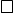 1116.1116.1116.1116.1116.1116.1140Слагаемые. Сумма1117.1117.1117.1117.1117.1117.1141Задача1118.1118.1118.1118.1118.1118.114243Составление задач по рисунку2219.1123.1119.1123.1119.1123.1119.1123.1119.1123.1119.1123.1144Таблицы сложения и вычитания с числом 21124.1124.1124.1124.1124.1124.1145Присчитывание и отсчитывание по 21125.1125.1125.1125.1125.1125.1146Задачи на увеличение (уменьшение) на несколько единиц1126.1126.1126.1126.1126.1126.1147Странички для любознательных1130.1130.1130.1130.1130.1130.1148Что узнали. Чему научились1101.1201.1201.1201.1201.1201.1249Странички для любознательных1102.1202.1202.1202.1202.1202.1250Сложение и вычитание вида     +3,     -31103.1203.1203.1203.1203.1203.1251Прибавление и вычитание числа 31107.1207.1207.1207.1207.1207.1252Закрепление изученного. Сравнение длин отрезков1108.1208.1208.1208.1208.1208.1253Таблицы сложения и вычитания с числом 31109.1209.1209.1209.1209.1209.1254Присчитывание и отсчитывание по 31110.1210.1210.1210.1210.1210.1255Решение задач1114.1214.1214.1214.1214.1214.1256Решение задач1115.1215.1215.1215.1215.1215.1257Странички для любознательных1116.1216.1216.1216.1216.1216.1258Что узнали. Чему научились1117.1217.1217.1217.1217.1217.1259Закрепление изученного1121.1221.1221.1221.1221.1221.1260Закрепление изученного1122.1222.1222.1222.1222.1222.1261Проверочная работа за первое полугодие (тестовая работа) «Прибавить и вычесть числа 1, 2, 3»1123.1223.1223.1223.1223.1223.1262Закрепление изученного1124.1224.1224.1224.1224.1224.1263Сложение и вычитание чисел первого десятка. Состав чисел 7, 8,91128.1228.1228.1228.1228.1228.1264Задачи на увеличение числа на несколько единиц (с двумя множествами предметов)1129.1229.1229.1229.1229.1229.1265Задачи на уменьшение числа на несколько единиц (с двумя множествами предметов)1130.1230.1230.1230.1230.1230.123 четверть66Сложение и вычитание вида   +4,    -41111.0111.0111.0111.0111.0111.0167На сколько больше? На сколько меньше?11112.0112.0112.0112.0112.0168Решение задач11113.0113.0113.0113.0113.0169Таблицы сложения и вычитания с числом 411114.0114.0114.0114.0114.0170Решение задач11118.0118.0118.0118.0118.0171Перестановка слагаемых11119.0119.0119.0119.0119.0172Применение переместительного свойства сложения для случаев вида    +5,6,7,8,911120.0120.0120.0120.0120.0173Таблицы для случаев    +5,6,7,8,911121.0121.0121.0121.0121.0174Состав чисел в пределах 10. Закрепление11125.0125.0125.0125.0125.0175Состав чисел в пределах 10. Закрепление11126.0126.0126.0126.0126.0176Закрепление изученного. Решение задач11127.0127.0127.0127.0127.0177Что узнали. Чему научились11128.0128.0128.0128.0128.0178Проверочная работа «Проверим себя и оценим свои достижения» в решении примеров11101.0201.0201.0201.0201.0279Связь между суммой и слагаемым11102.0202.0202.0202.0202.0280Связь между суммой и слагаемым11103.0203.0203.0203.0203.0281Решение задач11104.0204.0204.0204.0204.0282Уменьшаемое. Вычитаемое. Разность11108.0208.0208.0208.0208.0283Вычитание вида 6-    , 7-  11109.0209.0209.0209.0209.0284Закрепление приема вычислений вида 8-, 9-. Решение задач11110.0210.0210.0210.0210.0285Вычитание вида 10 - 11111.0211.0211.0211.0211.0286Закрепление изученного. Решение задач11122.0222.0222.0222.0222.0287Килограмм11124.0224.0224.0224.0224.0288Литр11125.0225.0225.0225.0225.0289Что узнали. Чему научились11101.0301.0301.0301.0301.0390Проверочная работа (тестовая работа) по теме «Сложение и вычитание»11102.0302.0302.0302.0302.03                   Раздел 4: Числа от 1 до 20. Нумерация                        14ч                   Раздел 4: Числа от 1 до 20. Нумерация                        14ч                   Раздел 4: Числа от 1 до 20. Нумерация                        14ч                   Раздел 4: Числа от 1 до 20. Нумерация                        14ч                   Раздел 4: Числа от 1 до 20. Нумерация                        14ч                   Раздел 4: Числа от 1 до 20. Нумерация                        14ч                   Раздел 4: Числа от 1 до 20. Нумерация                        14ч                   Раздел 4: Числа от 1 до 20. Нумерация                        14ч                   Раздел 4: Числа от 1 до 20. Нумерация                        14ч                   Раздел 4: Числа от 1 до 20. Нумерация                        14ч                   Раздел 4: Числа от 1 до 20. Нумерация                        14ч91Название и последовательность чисел от 11 до 20111103.0303.0303.0303.0392Образование чисел второго десятка111104.0304.0304.0304.0393Запись и чтение чисел второго десятка111109.0309.0309.0309.0394Дециметр111110.0310.0310.0310.0395Сложение и вычитание вида 10+7, 17-7, 17-10111111.0311.0311.0311.0396Сложение и вычитание вида 10+7, 17-7, 17-10111115.0315.0315.0315.0397Странички для любознательных111116.0316.0316.0316.0398Проверочная работа «Числа от 1 до 20»111117.0317.0317.0317.0399Закрепление изученного. Работа над ошибками111118.0318.0318.0318.034 четверть100Что узнали. Чему научились 111129.0329.0329.0329.03101Повторение. Подготовка к решению задач в два действия111130.0330.0330.0330.03102Повторение. Подготовка к решению задач в два действия111131.0331.0331.0331.03103104Составная задача222201.0405.0401.0405.0401.0405.0401.0405.04105Составная задача111106.0406.0406.0406.04               Раздел 5:   Числа от 1 до 20. Сложение и вычитание.   22ч               Раздел 5:   Числа от 1 до 20. Сложение и вычитание.   22ч               Раздел 5:   Числа от 1 до 20. Сложение и вычитание.   22ч               Раздел 5:   Числа от 1 до 20. Сложение и вычитание.   22ч               Раздел 5:   Числа от 1 до 20. Сложение и вычитание.   22ч               Раздел 5:   Числа от 1 до 20. Сложение и вычитание.   22ч               Раздел 5:   Числа от 1 до 20. Сложение и вычитание.   22ч               Раздел 5:   Числа от 1 до 20. Сложение и вычитание.   22ч               Раздел 5:   Числа от 1 до 20. Сложение и вычитание.   22ч               Раздел 5:   Числа от 1 до 20. Сложение и вычитание.   22ч               Раздел 5:   Числа от 1 до 20. Сложение и вычитание.   22ч106Общий прием сложения однозначных чисел с переходом через десяток11111107.0407.04107Сложение однозначных чисел с переходом  через десяток вида +2, +311111108.0408.04108Сложение однозначных чисел с переходом  через десяток вида +411111112.0412.04109Сложение однозначных чисел с переходом  через десяток вида +511111113.0413.04110Сложение однозначных чисел с переходом  через десяток вида +611111114.0414.04111Сложение однозначных чисел с переходом  через десяток вида +711111115.0415.04112Сложение однозначных чисел с переходом  через десяток вида +8, +911111119.0419.04113Таблица сложения11111120.0420.04114Таблица сложения11111121.0421.04115Таблица сложения. Математический диктант «Таблица сложения»11111122.0422.04116Страничка для любознательных11111126.0426.04117Что узнали. Чему научились.11111127.0427.04118Общие приемы табличного  вычитания с переходом через десяток11111128.0428.04119Вычитание вида 11-11111129.0429.04120Вычитание вида 12-11111104.0504.05121Вычитание вида 13-1111105.0505.0505.05122Вычитание вида 14-1111106.0506.0506.05123Вычитание вида 15-1111111.0511.0511.05124Вычитание вида 16-1111112.0512.0512.05125Вычитание вида 17-, 18-1111113.0513.0513.05126Закрепление изученного1111117.0517.0517.05127Что узнали. Чему научились. Страничка ля любознательных1111118.0518.0518.05                               Раздел 6 : Итоговое повторение                          4ч                               Раздел 6 : Итоговое повторение                          4ч                               Раздел 6 : Итоговое повторение                          4ч                               Раздел 6 : Итоговое повторение                          4ч                               Раздел 6 : Итоговое повторение                          4ч                               Раздел 6 : Итоговое повторение                          4ч                               Раздел 6 : Итоговое повторение                          4ч                               Раздел 6 : Итоговое повторение                          4ч                               Раздел 6 : Итоговое повторение                          4ч                               Раздел 6 : Итоговое повторение                          4ч                               Раздел 6 : Итоговое повторение                          4ч128Контрольная работа за год111111119.05129Работа над ошибками. Закрепление изученного. Обобщение полученных знаний.111111120.05130Закрепление изученного. Обобщение полученных знаний.111111124.05131Что узнали, чему научились в 1 классе?111111125.05№ урока по КТПДо корректировкиДо корректировкиДо корректировкиСпособ корректировкиПосле корректировкиПосле корректировкиПосле корректировки№ урока по КТПТема урокаКоличество часовДатаСпособ корректировкиТема урокаКоличество часовДатаСОГЛАСОВАНОУчитель начальных классов с доплатой за руководство МБОУ ЕНОШ №2___________________/_Л.А. Салий  /СОГЛАСОВАНОУчитель начальных классов с доплатой за руководство МБОУ ЕНОШ №2___________________/_Л.А. Салий  /СОГЛАСОВАНОУчитель начальных классов с доплатой за руководство МБОУ ЕНОШ №2___________________/_Л.А. Салий  /СОГЛАСОВАНОУчитель начальных классов с доплатой за руководство МБОУ ЕНОШ №2___________________/_Л.А. Салий  /УТВЕРЖДАЮ Учитель начальных классов с доплатой за руководство МБОУ ЕНОШ №2___________________/_Л.А. Салий  /Приказ «____» __________20___г.   № _______УТВЕРЖДАЮ Учитель начальных классов с доплатой за руководство МБОУ ЕНОШ №2___________________/_Л.А. Салий  /Приказ «____» __________20___г.   № _______УТВЕРЖДАЮ Учитель начальных классов с доплатой за руководство МБОУ ЕНОШ №2___________________/_Л.А. Салий  /Приказ «____» __________20___г.   № _______УТВЕРЖДАЮ Учитель начальных классов с доплатой за руководство МБОУ ЕНОШ №2___________________/_Л.А. Салий  /Приказ «____» __________20___г.   № _______№ урока по КТПДо корректировкиДо корректировкиДо корректировкиСпособ корректировкиПосле корректировкиПосле корректировкиПосле корректировки№ урока по КТПТема урокаКоличество часовДатаСпособ корректировкиТема урокаКоличество часовДатаСОГЛАСОВАНОУчитель начальных классов с доплатой за руководство МБОУ ЕНОШ №2___________________/_Л.А. Салий/СОГЛАСОВАНОУчитель начальных классов с доплатой за руководство МБОУ ЕНОШ №2___________________/_Л.А. Салий/СОГЛАСОВАНОУчитель начальных классов с доплатой за руководство МБОУ ЕНОШ №2___________________/_Л.А. Салий/СОГЛАСОВАНОУчитель начальных классов с доплатой за руководство МБОУ ЕНОШ №2___________________/_Л.А. Салий/УТВЕРЖДАЮ Учитель начальных классов с доплатой за руководство МБОУ ЕНОШ №2___________________/_Л.А. Салий/Приказ «____» __________20___г.   № _______УТВЕРЖДАЮ Учитель начальных классов с доплатой за руководство МБОУ ЕНОШ №2___________________/_Л.А. Салий/Приказ «____» __________20___г.   № _______УТВЕРЖДАЮ Учитель начальных классов с доплатой за руководство МБОУ ЕНОШ №2___________________/_Л.А. Салий/Приказ «____» __________20___г.   № _______УТВЕРЖДАЮ Учитель начальных классов с доплатой за руководство МБОУ ЕНОШ №2___________________/_Л.А. Салий/Приказ «____» __________20___г.   № _______№ урока по КТПДо корректировкиДо корректировкиДо корректировкиСпособ корректировкиПосле корректировкиПосле корректировкиПосле корректировки№ урока по КТПТема урокаКоличество часовДатаСпособ корректировкиТема урокаКоличество часовДатаСОГЛАСОВАНОУчитель начальных классов с доплатой за руководство МБОУ ЕНОШ №2___________________/_Л.А. Салий /СОГЛАСОВАНОУчитель начальных классов с доплатой за руководство МБОУ ЕНОШ №2___________________/_Л.А. Салий /СОГЛАСОВАНОУчитель начальных классов с доплатой за руководство МБОУ ЕНОШ №2___________________/_Л.А. Салий /СОГЛАСОВАНОУчитель начальных классов с доплатой за руководство МБОУ ЕНОШ №2___________________/_Л.А. Салий /УТВЕРЖДАЮ Учитель начальных классов с доплатой за руководство МБОУ ЕНОШ №2___________________/_Л.А. Салий  /Приказ «____» __________20___г.   № _______УТВЕРЖДАЮ Учитель начальных классов с доплатой за руководство МБОУ ЕНОШ №2___________________/_Л.А. Салий  /Приказ «____» __________20___г.   № _______УТВЕРЖДАЮ Учитель начальных классов с доплатой за руководство МБОУ ЕНОШ №2___________________/_Л.А. Салий  /Приказ «____» __________20___г.   № _______УТВЕРЖДАЮ Учитель начальных классов с доплатой за руководство МБОУ ЕНОШ №2___________________/_Л.А. Салий  /Приказ «____» __________20___г.   № _______